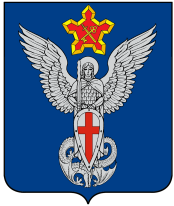 АдминистрацияЕрзовского городского поселенияГородищенского муниципального районаВолгоградской области403010, р.п. Ерзовка, ул. Мелиоративная, дом 2,  тел/факс: (84468) 4-79-15, 4-76-20П О С Т А Н О В Л Е Н И Еот 18 декабря 2015 года                      № 312О внесении изменений в Постановление администрации от 07 декабря 2015 года № 293  В соответствии с Федеральными законами от 02 марта 2007 г. № 25-ФЗ "О муниципальной службе в Российской Федерации" и от 25 декабря 2008 г. № 273-ФЗ "О противодействии коррупции" и на основании Протеста прокуратуры Городищенского района от 15.12.2015 года № 70-61-2015 на п.п. 2.1.1., 2.1.6 Стандарта антикоррупционного поведения муниципального служащего в администрации Ерзовского городского поселения, утвержденного постановлением администрации Ерзовского городского поселения от 07 декабря 2015 г. № 293,ПОСТАНОВЛЯЮ:1. В Постановление администрации Ерзовского городского поселения от 07 декабря 2015 года № 293 внести следующие изменения:п.п. 2.1.1. Стандарта антикоррупционного поведения муниципального служащего  администрации Ерзовского городского поселения Городищенского муниципального района Волгоградской области изложить в следующей редакции:«2.1.1. Соблюдать ограничения, выполнять обязательства и требования к служебному поведению, не нарушать запреты, которые установлены федеральным законодательством.     Уведомлять в письменной форме представителя нанимателя (работодателя) о личной заинтересованности при исполнении должностных обязанностей, которая может привести к конфликту интересов, и принимать меры по предотвращению подобного конфликта.     Принимать меры по предотвращению и урегулированию конфликта интересов уведомить в порядке, определенном представителем нанимателя (работодателем) в соответствии с нормативными правовыми актами Российской Федерации, о возникшем конфликте интересов или о возможности его возникновения, как только ему станет об этом известно.В случае возникновения конфликта интересов муниципальный служащий имеет право обращаться в комиссию по соблюдению требований к служебному поведению муниципальных служащих, замещающих должности муниципальной службы в администрации Ерзовского городского поселения Городищенского муниципального района Волгоградской области и урегулированию конфликта интересов (далее именуется - комиссия).»п.п. 2.1.6. Стандарта антикоррупционного поведения муниципального служащего  администрации Ерзовского городского поселения Городищенского муниципального района Волгоградской области изложить в следующей редакции:«2.1.6. В целях предотвращения конфликта интересов передавать принадлежащие муниципальному служащему ценные бумаги [доли участия, паи в уставных (складочных) капиталах организаций] в доверительное управление в соответствии с гражданским законодательством Российской Федерации.»2. Настоящее постановление подлежит официальному опубликованию на официальном сайте администрации Ерзовского городского поселения.          3. Контроль за исполнением настоящего постановления оставляю за собой.Глава Ерзовского городского поселения                                                                                 А.А. Курнаков